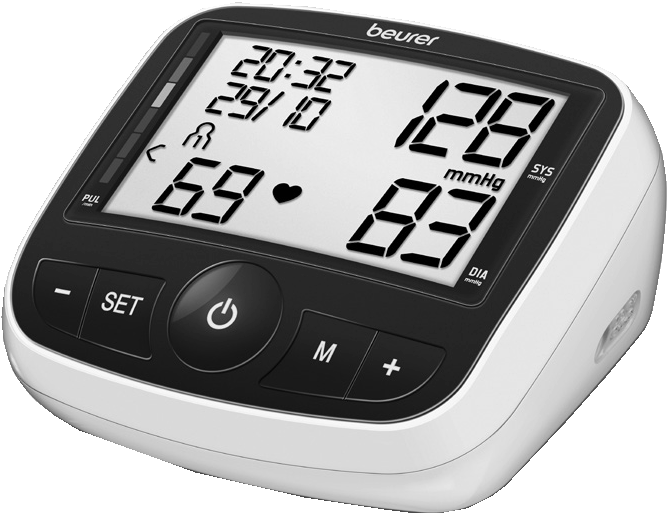 BM 40 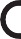 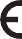 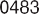 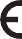 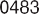 Uputstvo za upotrebu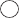 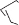 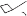 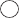 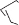 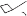 Pažljivo pročitajte ovo uputstvo za upotrebu, sačuvajte ga za kasniju upotrebu, 
učinite ga dostupnim i za druge korisnike i pridržavajte se napomena.Poštovani kupci,Radujemo se što ste se odlučili za jedan proizvod iz našeg asortimana. Mi stojimo iza kvalitetnih i ispitanih proizvoda sa polja toplote, blage terapije, masažera, mjerenja težine, krvnog pritiska, tjelesne temperature, pulsa i zraka. Molimo da ova uputstva pažljivo pročitate, sačuvate ih za kasniju upotrebu, učinite ih dostupnim trećim licima i poštujete upozorenja.

Srdačni pozdravi, Vaš Beurer timSadržaj:1. O uređaju						8. Čišćenje i skladištenje uređaja i manžetne2. Važne informacije					9. Poruke o greškama/rješavanje problema3. Opis uređaja						10. Tehnički podaci4. Pripreme za mjerenje					11. Mrežni dio5. Mjerenje krvnog pritiska				12. Zamjenski i potrošni dijelovi6. Analiza rezultata					13. Garancija/servis7. Pohranjivanje, prikaz i brisanje izmjerenih vrijednostiUključeno u isporukuAparat za mjerenje krvnog pritiskaManžetna za nadlakticu4 x 1,5 V LR6 AA baterijeAdapter Torba za odlaganjeUputstvo za upotrebuO uređajuProvjerite je li vanjska strana kartonske ambalaže netaknuta i osigurajte da je sav sadržaj prisutan. Prije upotrebe osigurajte da na uređaju ili dodacima nema vidljivih oštećenja i da je uklonjena sva ambalaža. Ako imate bilo kakvih sumnji, nemojte koristiti uređaj i kontaktirajte svog prodavača ili navedenu adresu korisničke službe.Aparat za mjerenje krvnog pritiska na nadlaktici koristi se za neinvazivno mjerenje i praćenje arterijskog krvnog pritiska kod odraslih osoba. Možete ga koristiti za brzo i jednostavno mjerenje krvnog pritiska, pohranjivanje rezultata, te prikazivanje napredovanja i prosjek očitavanja.Upozorenje se izdaje za sve koji pate od srčane aritmije. Zabilježene vrijednosti se klasifikuju i evaluiraju grafički.Važne informacijeZnakovi i simboli Sljedeći simboli se koriste na uređaju, u ovom uputstvu za upotrebu, na pakovanju i na tipskoj pločici uređaja i dodataka.Savjeti za upotrebuKrvni pritisak uvijek mjerite u isto doba dana kako biste osigurali vrijednosti za poređenje.Nemojte mjeriti unutar 30 minuta nakon jela, pića, pušenja ili vježbanja.Prije početnog mjerenja krvnog pritiska, uvijek odmarajte oko 5 minuta.Ako želite nekoliko mjerenja uzastopno, uvijek pričekajte najmanje 1 minutu između pojedinačnih mjerenja.Ponovite mjerenje ako niste sigurni u izmjerenu vrijednost.Izmjerene vrijednosti koje ste uzeli služe samo kao informacija - ne zamjenjuju ljekarski pregled. Razgovarajte o izmjerenim vrijednostima sa svojim ljekarom ali ni slučajno nemojte na svoju ruku postavljati dijagnozu (npr. uzimanje lijekova i doziranje istih)!Korištenje tlakomjera izvan vašeg kućnog okruženja ili dok ste u pokretu (npr. dok putujete automobilom, ambulantnim vozilom ili helikopterom ili dok se bavite fizičkom aktivnošću, poput bavljenja sportom) može uticati na tačnost mjerenja i uzrokovati pogrešna mjerenja.Ne koristite tlakomjer na novorođenčadima ili pacijenaima s preeklampsijom. Preporučujemo da se prije upotrebe tlakomjera tokom trudnoće posavjetujete sa ljekarom.Kardiovaskularne bolesti mogu dovesti do pogrešnih mjerenja ili imati štetan uticaj na tačnost mjerenja. Isto se odnosi i na vrlo nizak krvni pritisak, dijabetes, poremećaje cirkulacije i aritmije, kao i nazeb ili drhtanje.Uređaj za mjerenje krvnog pritiska ne smije se koristiti zajedno s visokofrekventnom hirurškom jedinicom.Uređaj neka koriste samo osobe koje imaju određenu mjeru zgloba za uređaj.Imajte na umu da pri napuhavanju može doći do oštećenja funkcija dotičnog ekstremiteta.Tokom mjerenja krvnog pritiska, cirkulacija krvi ne smije se nepotrebno dugo zaustavljati. Ako uređaj ne radi, uklonite manžetnu s ruke.Izbjegavajte bilo kakvo mehaničko ograničavanje, pritisak ili savijanje manžetne.Ne dozvolite stalni pritisak u manžetni ili česta mjerenja. Rezultirajuće ograničenje protoka krvi može uzrokovati ozljede.Uvjerite se da manžetna nije postavljena na ruku u kojoj se arterije ili vene liječe, npr. intravaskularni pristup ili intravaskularna terapija, ili arteriovenski (AV) šant.Nemojte koristiti manžetnu na ljudima koji su prošli mastektomiju.Ne stavljajte manžetnu preko rana jer to može uzrokovati daljnje ozljede.Tlakomjer možete koristiti ili sa baterijama ili sa mrežnim dijelom. Imajte na umu da su prijenos i pohrana podataka mogući samo kada je vaš mjerač krvnog pritiska spojen na struju. Čim se baterije isprazne ili se mrežni dio isključi iz napajanja, mjerač krvnog ptiriska gubi datum i vrijeme.Da biste sačuvali baterije, monitor se automatski isključuje ako se nijedno dugme ne pritisne u roku od 3 minute.Uređaj je namenjen samo za svrhe opisane u ovom uputstvu za upotrebu. Proizvođač nije odgovoran za štetu nastalu zbog nepravilne ili nemarne upotrebe.Skladištenje i održavanje uređajaMonitor tlakomjera je izrađen od preciznih i elektroničkih komponenti. Tačnost izmjerenih vrijednosti i vijek trajanja uređaja ovise o pažljivom rukovanju:- Zaštitite uređaj od udara, vlage, prljavštine, izraženih temperaturnih oscilacija i direktne sunčeve svjetlosti.- Ne ispuštajte uređaj.- Ne koristite uređaj u blizini jakih elektromagnetskih polja i držite ga dalje od radio sistema ili mobilnih telefona.- Uvijek koristite samo manžetne koje ste dobili uz uređaj ili originalne zamjenske manžetne. U suprotnom će biti zabilježeni pogrešni rezultati.Preporučujemo da baterije izvadite ako uređaj nećete koristiti duže vrijeme.Napomene o rukovanju baterijamaAko vaša koža ili oči dođu u dodir s tekućinom iz baterije, isperite zahvaćena područja vodom i potražite medicinsku pomoć.     Opasnost od gušenja! Mala djeca mogu progutati i ugušiti se baterijama. 
Stoga, baterije čuvajte izvan dohvata male djece.Obratite pažnju na znakove polariteta plus (+) i minus (-).Ako je baterija iscurila, stavite zaštitne rukavice i očistite odjeljak za baterije suhom krpom.Zaštitite baterije od prekomjerne topline.      Opasnost od eksplozije! Ne bacajte baterije u vatru.Nemojte puniti baterije ili njima praviti kratki spoj.Ako se uređaj neće koristiti relativno dugo, izvadite baterije iz odeljka za baterije.Koristite samo identične ili odgovarajuće tipove baterija.Uvijek zamijenite sve baterije istovremeno.Ne koristite punjive baterije.Nemojte rastavljati, otvarati ili lomiti baterije. Popravka i odlaganje uređaja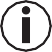 Baterije ne spadaju u kućni otpad. Molimo odložite prazne baterije na za to predviđena mjesta.Ne otvarajte uređaj. Nepridržavanje će poništiti garanciju.Nemojte sami popravljati ili podešavati uređaj. Ispravan rad u ovom slučaju više ne može biti zagarantovan.Popravke smiju da obavljaju samo korisničke službe ili ovlašteni prodavači.Zbog očuvanja okoliša, uređaj koji je izašao iz upotrebe nemojte odlagati u kućni otpad. Odložite uređaj u odgovarajući lokalni centar za reciklažu otpada u vašem mjestu. Koristiti uređaj u skladu s direktivom EZ - a WEEE (Waste Electrical and 	Electronic Equipment). Ako imate bilo kakvih pitanja, obratite se komunalnimcentrima nadležnim za odlaganje smeća. 	Napomene o elektromagnetskoj kompatibilnostiUređaj je pogodan za upotrebu u svim okruženjima navedenim u ovim uputstvima za upotrebu, uključujući i kućna.Upotreba uređaja može biti ograničena u prisustvu elektromagnetskih smetnji. To može dovesti do problema kao što su poruke o grešci ili kvar ekrana/uređaja.Izbjegavajte korištenje ovog uređaja neposredno uz druge uređaje ili naslaganih na druge uređaje, jer to može dovesti do neispravnog rada. Ako je, međutim, potrebno koristiti uređaj na navedeni način, ovaj uređaj, kao i ostale uređaje, mora se nadzirati kako bi se osiguralo da rade ispravno.Korištenje dodatne opreme osim one koju je naveo ili dao proizvođač ovog uređaja može dovesti do povećanja elektromagnetskih emisija ili smanjenje elektromagnetskog imuniteta uređaja; to može dovesti do neispravnog rada.Nepoštivanje gore navedenog može umanjiti performanse uređaja.Opis uređaja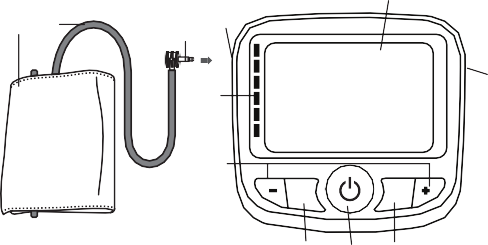 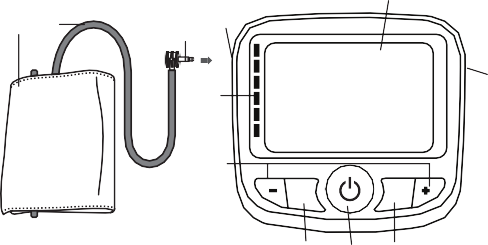 		5	8         7        6 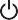 1. Manžetna	7. START/STOP dugme2. Crijevo manžetne	8. SET dugme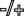 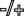 3. Spojnica manžetne	9. Dugmad za fukcije4. Ekran	10. Pokazatelj rizika5. Priključak za mrežni dio	11. Priključak za crijevo manžetne6. Dugme za memorisanje M	(na lijevoj strani) Simboli na ekranu:1. Datum	      	2. Vrijeme3. Napuhati      , ispuhati zrak 	1	   2	    3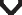 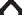 4. Sistolni pritisak5. Memorijski prikaz, prosječna vrijednost		4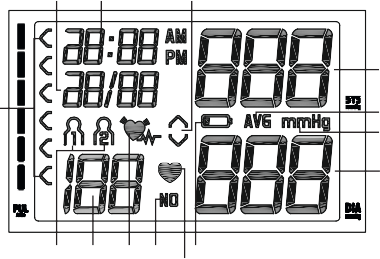 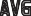 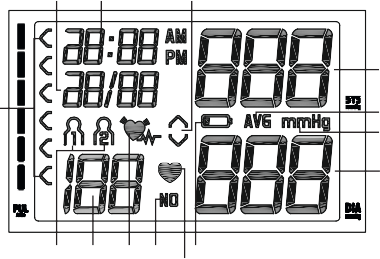 6. Jedinica izražena u mmHg	7. Dijastolni pritisak	14	58. Simbol zamjene baterije 	6
9. Simbol pulsa 
10. Broj memorijskog prostora 	7
11. Simbol srčane aritmije
12. Izračunata vrijednost pulsa/broj
memorijskog prostora/memorijski
prikaz/prosječna vrijednost (AL), jutro (     ),
večer (      )
13. Korisnička memorija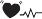 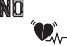 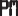 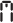 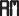 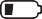 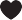 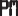 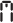 14. Pokazatelj rizikaPripreme za mjerenjeUmetanje baterijaSkinite poklopac odjeljka za baterije na stražnjoj strani monitora.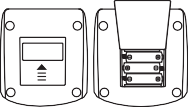 Umetnite četiri AA 1,5 V alkalne baterije. Budite u potpunosti 
sigurni da ste ih umetnuli s ispravnim polaritetom kako je označeno.
Nikada nemojte koristiti punjive baterije.Pažljivo vratite poklopac odjeljka za baterije. Ako su se oglasila 4 tona upozorenja i simbol  se istovremeno pojavi na ekranu, više nije moguće izvršiti mjerenje i sve baterije moraju biti zamijenjene. Nakon što su baterije izvađene iz uređaja, datum i vrijeme se moraju ponovo podesiti. Sva sačuvana mjerenja se zadržavaju.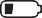 Odlaganje baterijaStare, potpuno prazne baterije moraju se odlagati u posebno označene kutije za skupljanje, u mjesta za recikliranje ili ih predati trgovcima elektronskih uređaja. Vi ste zakonski dužni pravilno odložiti baterije.Simboli navedeni dolje, odštampani su na baterijama koje sadrže štetne tvari: 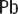 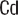 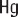 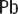 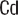 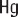 	Pb = Baterija sadrži olovo	Cd = Baterija sadrži kadmij	Hg = Baterija sadrži živuPodešavanje korisničke memorije, datuma i vremenaU ovom meniju možete uzastopno podešavati sljedeće postavke:➔		➔Bitno je podesiti datum i vrijeme. U suprotnom, nećete moći ispravno pohraniti izmjerene vrijednosti s datumom i vremenom kako biste ih kasnije povratili. Vrijeme je prikazano u 24-satnom formatu. Ako pritisnete i držite dugmad za funkcije         možete brže podesiti vrijednosti.Pritisnite SET dugme.Simbol korisničke memorije treperi na ekranu.Odaberite željenu korisničku memoriju pritiskom na dugmad za fukncije         .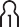 Imate dvije memorije, svaka sa 60 memorijskih prostora, za odvojeno pohranjivanje mjerenja dvije različite osobe.Potvrdite pritiskom na SET dugme.Prikaz godine treperi na ekranu.Podesite godinu pomoću dugmadi za funkcije         i potvrdite postavku pritiskom na SET dugme.Podesite mjesec, dan, sate i minute i potvrdite svaku postavku pritiskom na SET dugme.Prilikom podešavanja postavki, možete koristiti dugme START/STOP      bilo kada da isključite uređaj. Postavke koje su već izvršene biće sačuvane.Rad sa mrežnim dijelomOvim uređajem možete upravljati i sa mrežnim dijelom – adapterom koji je uključen u isporuku. Međutim, prije spajanja uređaja na mrežni dio, provjerite jeste li izvadili baterije iz uređaja. Tokom rada sa strujom, u odjeljku za baterije ne smije biti baterija, jer to može oštetiti uređaj. Mrežni dio se može nabaviti od specijaliziranih prodavača ili na adresi servisa koristeći broj narudžbe 071.95.Da biste spriječili moguće oštećenje uređaja, tlakomjer se smije koristiti samo sa ovdje opisanim mrežnim dijelovima.Mrežni dio smije biti priključen samo na mrežni napon koji je naveden na tipskoj pločici.Nakon toga, umetnite utikač mrežnog dijela u mrežnu utičnicu.Nakon upotrebe aparata za mjerenje krvnog pritiska, prvo isključite mrežni dio iz utičnice, a zatim ga izvucite iz uređaja. Čim isključite mrežni dio, aparat za mjerenje krvnog pritiska gubi postavku datuma i vremena, ali se sačuvane izmjerene vrijednosti zadržavaju.Mjerenje krvnog pritiskaPrije mjerenja provjerite je li uređaj na sobnoj temperaturi. 
Mjerenje se može vršiti na lijevoj ili desnoj ruci.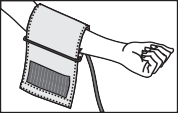 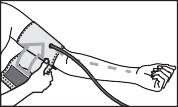 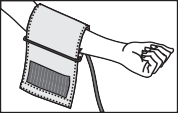 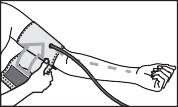 Postavljanje manžetne	Postavite manžetnu oko gole nadlaktice. Cirkulacija krvi u ruci ne smije bitiograničena uskom odjećom ili drugim predmetima.Manžetnu treba postaviti na gornji dio ruke tako da donja ivica bude2 do 3 cm iznad pregiba lakta i iznad arterije. 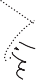 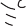 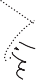 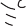 Crijevo bi trebalo biti u liniji sa sredinom dlana.	Sada čičak kopčom pričvrstite slobodni kraj manžetne oko ruke,	ali ne previše čvrsto. Manžetna treba da bude dovoljno čvrsto postavljena 	da samo dva prsta mogu da stanu ispod manžetne.	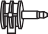 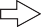 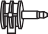 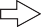 Umetnite crijevo manžetne u dio za pričvršćivanje manžetne.	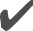 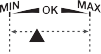 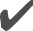 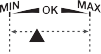 Ova manžetna je prikladna za vas ako je indeksna oznaka (    )	unutar opsega OK nakon postavljanja manžetne na nadlakticu.	        Krvni pritisak može varirati između desne i lijeve ruke, što može značiti da su izmjerene vrijednosti krvnog pritiska             različite. Mjerenje uvijek vršite na istoj ruci. Ako se vrijednosti između dvije ruke značajno razlikuju, obratite se svom ljekaru kako biste odredili koju ruku trebate koristiti za mjerenje.Važno: Aparat treba koristiti samo s originalnom manžetnom. Manžetna je pogodna za obim ruke od 22 do 35 cm. Veća manžetna za obim nadlaktice od 30 do 42 cm dostupna je kod prodavača ili na adresi servisa pod br. 162.973.Zauzimanje ispravnog položaja tijela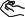 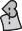 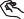 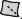 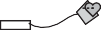 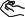 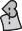 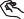 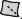 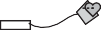 Prije početkog mjerenja krvnog pritiska, obavezno se odmorite oko 5 minuta. U suprotnom može doći do odstupanja.Mjerenje možete izvršiti sjedeći ili ležeći. Uvek vodite računa da manžetna bude u ravni sa vašim srcem.Da biste izvršili mjerenje krvnog pritiska, pobrinite se da sjedite udobno sa rukama i leđima naslonjenim na nešto. Nemojte prekrižiti noge. Postavite stopala ravno na tlo.Da ne bi došlo do pogrešnog rezultata, važno je da ostanete mirni tokom mjerenja i da ne pričate.Mjerenje krvnog pritiskaKao što je iznad opisano, pričvrstite manžetnu i zauzmite položaj u kojem želite da izvršite merenje.Pritisnite START/STOP dugme       da pokrenete tlakomjer.Nakon provjere ekrana, tokom koje svijetle svi brojevi, manžetna se automatski napuše.Manžetna je napuhana na 190 mmHg. Zračni pritisak manžetne se polahko oslobađa. Ako znate da ste skloni visokom krvnom pritisku, trebali biste ponovo napuhati manžetnu i ponovo povećati pritisak u manžetni. Čim se detektuje puls, simbol pulsa     počne da treperi.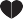 Mjerenje se može otkazati u bilo kojem trenutku pritiskom na dugme START/STOP      .Prikazuju se očitavanja sistolnog pritiska, dijastolnog pritiska i pulsa.       se pojavljuje ako mjerenje nije pravilno obavljeno. Obratite pažnju na poglavlje o porukama o greškama/otklanjanju kvarova u ovim uputstvima za upotrebu i ponovite mjerenje.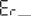 Mjerenje se automatski pohranjuje.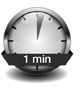 Uređaj se automatski isključuje nakon 3 minute.Pričekajte najmanje 1 minutu prije ponovnog mjerenja!Analiza rezultata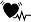 Srčana aritmija
Ovaj uređaj može identificirati potencijalne poremećaje srčanog ritma prilikom mjerenja i, ako je potrebno, to označava nakon mjerenja simbolom       . Ovo može biti pokazatelj aritmije. Aritmija je bolest u kojoj je srčani ritam nenormalan zbog nedostataka u bioelektričnom sistemu koji reguliše rad srca. Simptomi (preskakanje ili preuranjeni otkucaji srca, puls usporen ili prebrz) mogu biti uzrokovani faktorima kao što su bolesti srca, godine, fizičke predispozicije, prekomjerni stimulans, stres ili nedostatak sna. Aritmija se može utvrditi samo pregledom vašeg ljekara. Ako se nakon mjerenja na ekranu pojavi simbol       , ponovite mjerenje. Molimo vas da se prije toga odmorite 5 minuta i da ne govorite niti se krećete tokom mjerenja. Ako se simbol       često pojavljuje, obratite se svom ljekaru. Samodijagnoza i liječenje na osnovu mjerenja mogu biti opasni. Uvijek slijedite upute svog ljekara.Pokazatelj rizikaMjerenja se mogu klasificirati i ocijeniti u skladu sa sljedećom tablicom. Međutim, ove standardne vrijednosti služe samo kao opća smjernica, jer individualni krvni pritisak varira kod različitih ljudi, različitih starosnih grupa itd. Važno je da se redovno konsultujete sa svojim ljekarom za savjet. Vaš ljekar će vam reći vaše individualne vrijednosti za normalan krvni pritisak, kao i vrijednost iznad koje je vaš krvni pritisak klasificiran kao opasan. Klasifikacija na ekranu i skala na uređaju pokazuju u koju kategoriju spadaju zabilježene vrijednosti krvnog pritiska. Ako vrijednosti sistole i dijastole spadaju u dvije različite kategorije (npr. sistola u kategoriji “Visok normalan” i dijastola u kategoriji “Normalan”), grafička klasifikacija na uređaju uvijek prikazuje višu kategoriju; za dati primjer to bi bilo “Visok normalan”.Izvor: WHO, 1999. (Svjetska zdravstvena organizacija)Pohranjivanje, prikaz i brisanje izmjerenih vrijednostiKorisnička memorijaRezultati svakog uspješnog mjerenja se pohranjuju zajedno s datumom i vremenom. Ako postoji više od 60 mjerenja, najstarija mjerenja se gube.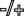 Odaberite željenu korisničku memoriju (            ) pritiskom na dugme SET i dugmad za fukcije       Potvrdite svoj izbor pritiskom na dugme START/STOP     . Prosječna vrijednostPritisnite dugme za memorisanje M. Prvo se prikazuje prosječna vrijednost svih spremljenih izmjerenih vrijednosti u ovoj korisničkoj memoriji (AL).Ako ponovo pritisnete dugme za memorisanje M, prikazaće se prosječna vrijednost jutarnjih mjerenja za posljednjih 7 dana (jutro: 5.00 – 8.59 h, na ekranu prikazano  ).Ako ponovo pritisnete dugme za memorisanje M, prikazaće se prosječna vrijednost večernjih mjerenja za posljednjih 7 dana (veče: 18.00 – 19.59 h, na ekranu prikazano  ).             Ako nijedno mjerenje nije memorisano, na ekranu se prikazuje  - - - .Pojedinačne izmjerene vrijednostiAko pritisnete dugmad za funkcije         , prikazuju se posljednje pojedinačne izmjerene vrijednosti po redu, s datumom i vremenom. Pritiskom na dugme za funkciju +, prikazuju su najnovija mjerenja; pritiskom na dugme za funkciju -, prikazuju se najstarija mjerenja.Brisanje izmjerene vrijednostiDa biste obrisali memoriju ciljane korisničke memorije, prvo morate odabrati korisničku memoriju. Pokrenite zahtjev za prosječne vrijednosti ili pojedinačne izmjerene vrijednosti i pritisnite i držite tipku SET otprilike 3 sekunde. Sve vrijednosti u trenutnoj korisničkoj memoriji se brišu nakon 3 kratka zvučna signala.Imate opciju brisanja pojedinačnih izmjerenih vrijednosti pritiskom na tipku SET kada se izmjerene vrijednosti prikažu nakon mjerenja.Za isključivanje pritisnite dugme START/STOP     .Ako zaboravite da isključite uređaj, on će se automatski isključiti nakon 3 minute.Čišćenje i skladištenje uređaja i manžetnePažljivo čistite uređaj i manžetnu lagano samo vlažnom krpom.Nemojte koristiti sredstva za čišćenje ili rastvarače.Ni u kom slučaju ne držite uređaj i manžetnu pod vodom, jer to može dovesti do ulaska tečnosti i oštećenja uređaja i manžetne.Ako odložite uređaj i manžetnu, nemojte stavljati teške predmete na iste. Uklonite baterije. Crijevo manžetne ne smije biti oštro savijeno. Poruke o greškama/rješavanje problema 	: Sistolni pritisak nije mogao biti izmjeren,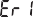 	 	: Dijastolni pritisak nije mogao biti izmjeren,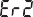  	: Manžetna je previše čvrsto ili labavo pričvršćena,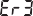  	: Napuhani pritisak je veći od 300 mmHg,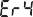  	: Postoji greška sistema ili uređaja.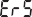 U gore navedenim slučajevima morate ponoviti mjerenje. Uvjerite se da je crijevo manžetne pravilno umetnuto i da se ne pomičete i ne govorite. Ponovno umetnite baterije ako je potrebno ili ih zamijenite.Tehnički podaciSerijski broj se nalazi na uređaju ili u odjeljku za baterije. Tehničke informacije su podložne promjenama bez obavještenja kako bi se omogućila ažuriranja.Tačnost ovog tlakomjera je pažljivo provjerena i razvijena u pogledu dugog vijeka trajanja. Ako se uređaj koristi u komercijalne medicinske svrhe, mora se redovno testirati na tačnost odgovarajućim sredstvima. Precizna uputstva za provjeru tačnosti mogu se tražiti na adresi servisa.Mrežni dioZamjenski i potrošni dijeloviZamjenski i potrošni dijelovi dostupni su na odgovarajućoj navedenoj servisnoj adresi pod navedenim brojem materijala.PažnjaStorage / Transport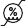 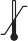 Dozvoljena temperatura i vlažnost skladištenja i transportaNapomenaNapomena o važnim informacijamaOperatingDozvoljena radna temperatura i vlažnost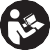 Pridržavajte se uputstva za upotrebu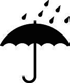 Zaštita uređaja od vlage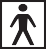 Aplikacioni dio, tip BF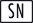 Serijski broj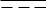  Istosmjerna struja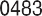 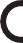 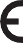 CE oznaka potvrđuje da je proizvod u skladu sa bitnim zahtjevima Direktive 93/42/EEZ o medicinskim proizvodima.Odlaganje u skladu s Uredbom EZ za stare elektronske i elektroničke uređaje – WEEE (Waste Electrical and Electronic Equipment)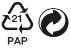 Ambalažu odložite na ekološki prihvatljiv način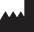 ProizvođačRaspon vrijednosti krvnog pritiskaSistola(u mmHg)Dijastola(u mmHg)MjereFaza 3: jaka hipertonija≥ 180≥ 110Posjetite ljekaraFaza 2: srednja hipertonija160 – 179100 – 109 Posjetite ljekara Faza 1: slaba hipertonija140 – 15990 – 99Redovna kontrola kod ljekaraVisok normalan130 – 13985 – 89Redovna kontrola kod ljekaraNormalan	120 – 12980 – 84SamokontrolaOptimalan< 120< 80SamokontrolaModel br.BM 40 Metoda mjerenjaOscilometrijsko, neinvazivno mjerenje krvnog pritiska na nadlakticiOpseg mjerenjaPritisak u manžetni 0 – 300 mmHg,sistolni 60 – 280 mmHg,dijastolni 30 – 200 mmHg,puls 30 – 180 otkucaja u minutiPreciznost prikazasistolni ± 3 mmHg,dijastolni ± 3 mmHg,puls ± 5% prikazane vrijednostiMjerna odstupanjaMax. dozvoljena standardna devijacija prema kliničkim ispitivanjima: sistolni 8 mmHg/dijastolni 8 mmHgMemorija2 x 60 memorijskih prostoraDimenzijeŠ 119 mm x D 109 mm x V 60 mmTežinaPribl. 387 g (bez baterija, sa manžetnom)Veličina manžetne22 do 35 cmDozvoljeni radni uslovi+10°C do +40°C, 15-93% relativne vlažnosti (bez kondenzacije)Dozvoljeni uslovi skladištenja-25°C do +55°C, ≤ 93% relativne vlažnosti, 700 –1060 hPa ambijentalni pritisakNapajanje4 x 1,5-V                 AAA baterijeTrajanje baterijeZa cca. 250 mjerenja, u zavisnosti od nivoa krvnog pritiska i/ili pritiska napuhavanjaKlasifikacijaInterno napajanje, kontinuirani rad, tip aplikacionog dijela BF, IP20, bez AP ili APGModel br.LXCP12-006060BEHUlaz100 – 240 V, 50 – 60 Hz, 0.5A maxIzlaz6V DC, 600mA, samo u vezi sa beurer aparatom za mjerenje krvnog pritiska.DobavljačShenzhen Longxc power supply co.ZaštitaOvaj uređaj je dvostruko izoliran i zaštićen od kratkog spoja i preopterećenja primarnim termičkim osiguračem. Obavezno izvadite baterije iz odjeljka prije korištenja mrežnog dijela.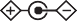 Polaritet DC naponske vezeDvostruka izolacija/uređaj klase zaštite IIKućišta i zaštitni poklopciOprema zatvorena za zaštitu od kontakta s dijelovima pod naponom i dijelovima koji mogu postati pod naponom (test prsta, igle, kuke). Operater ne smije istovremeno kontaktirati pacijenta i izlazni utikač AC mrežnog dijela.OznakaBroj artikla i/ili broj narudžbeStandardna manžetna (22-35 cm)162.972XL manžetna (30-42 cm)162.973Mrežni dio (EU)071.95Mrežni dio (UK)072.05